Applying machine learning algorithms in estimating the performance of heterogeneous, multi-component materials as oxygen carriers for chemical looping processesYongliang Yana,b, Tobias Mattissonb, Patrick Moldenhauerb, Edward J. Anthonya, Peter T. Clougha*a Energy and Power Theme, School of Water, Energy and Environment, Cranfield University, Cranfield, Bedfordshire, MK43 0AL, UK.b Division of Energy Technology, Department of Space, Earth and Environment, Chalmers University of Technology, 412 96 Gothenburg, Sweden. * Corresponding Author: Peter T. Clough, Email: P.T.Clough@cranfield.ac.uk, Phone: +44 (0) 1234 754 873Graphical Abstract 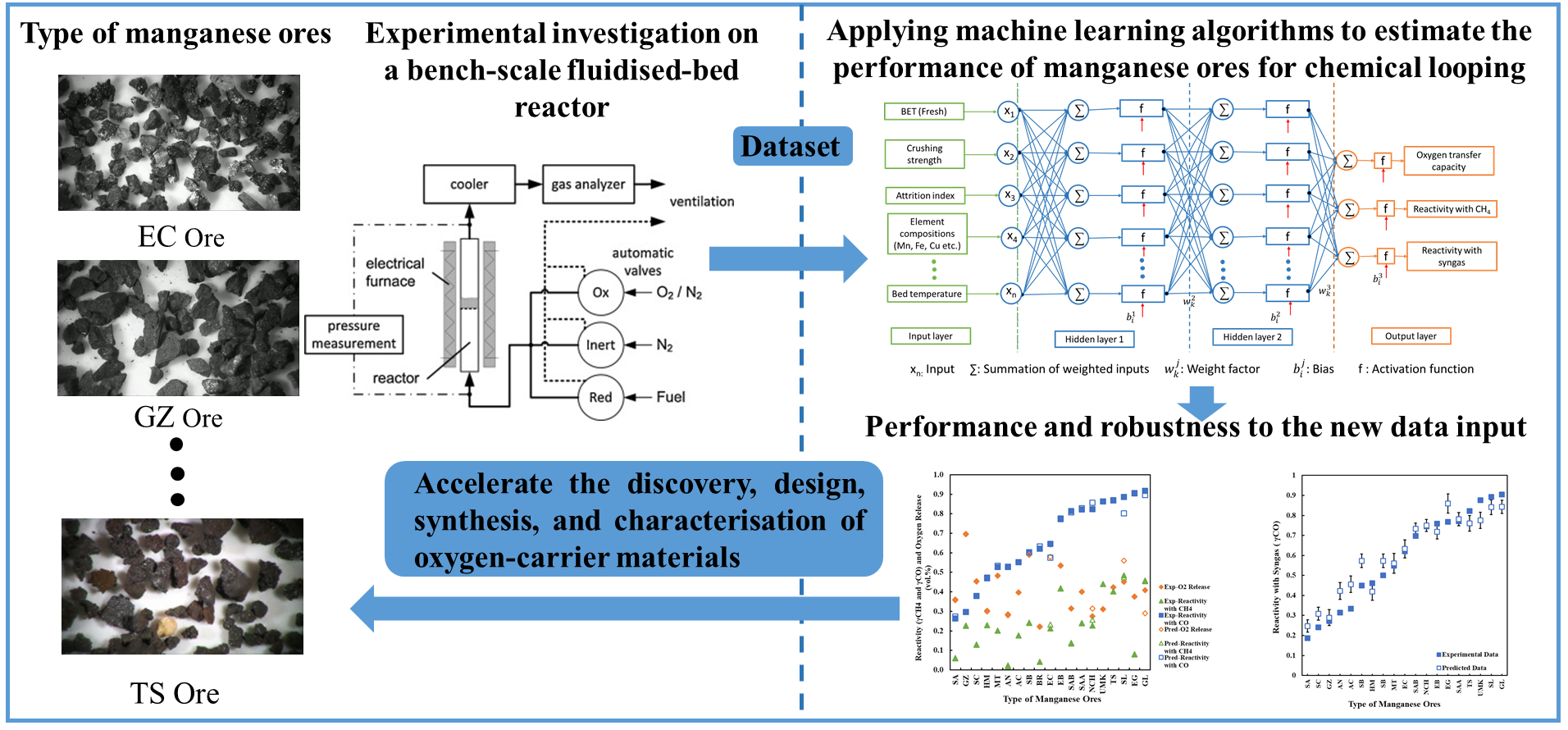 